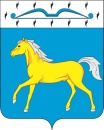 АДМИНИСТРАЦИЯ  ПРИХОЛМСКОГО  СЕЛЬСОВЕТАМИНУСИНСКОГО  РАЙОНАКРАСНОЯРСКОГО  КРАЯРОССИЙСКАЯ ФЕДЕРАЦИЯП О С Т А Н О В Л Е Н И Е09.08.2023                                   п. Прихолмье                                №  56-пО принятии в муниципальную собственность муниципального образования Прихолмский сельсовет Минусинского района движимого имуществаВ соответствии с Федеральным законом  № 131-ФЗ от 06.10.2003  «Об общих принципах организации местного самоуправления в Российской Федерации», Уставом Прихолмского сельсовета Минусинского района Красноярского края, Положением «Об утверждении Положения о порядке управления и распоряжения муниципальной собственностью Прихолмского сельсовета», принятым решением Прихолмского сельского Совета депутатов от 19.12.2012 № 76-рс, актом № ГУ00-000232 о приеме-передаче объектов нефинансовых активов от 10.05.2023 г., ПОСТАНОВЛЯЮ:1. Принять движимое имущество в муниципальную собственность муниципального образования Прихолмский сельсовет Минусинского района Красноярского края согласно приложению № 1.2. Поставить объект движимого имущества, указанный в приложении № 1 к настоящему постановлению на баланс Администрации Прихолмского сельсовета.3. Включить объект движимого имущества в реестр муниципальной собственности Прихолмского сельсовета Минусинского района.4. Контроль за исполнением Постановления оставляю за собой.5. Постановление вступает в силу в день, следующий за днём его официального опубликования в официальном печатном издании «Прихолмские вести», подлежит размещению на официальном сайте администрации Прихолмского сельсовета в сети «Интернет».Глава Прихолмского сельсовета                ______________            Ю.В. ГусеваПриложение к постановлению  администрации Прихолмского сельсовета№ 56-п от 09.08.2023 г.Перечень имущества, подлежащего внесению в реестр муниципального имуществаПрихолмского сельсовета№ п/пПолное наименование имуществаЮридический адрес предприятия, учреждения, адрес местонахождения имуществаБалансовая стоимость имущества (рублей)Назначение (специализация) имуществаИндивидуализирующие характеристики имущества (инвентарный номер, кадастровый номер, площадь, протяженность, идентификационный номер)1234561Цистерна пожарнаяАЦ40/131/5А662636, Красноярский край, Минусинский район, п. Прихолмье, ул. Зеленая, д. 31752400,00Транспортное средство – автомобиль ЗИЛ 131 пожарная АЦ40 5А Инвентарный номер 01380027, дата изготовления 01.12.1990, государственный регистрационный                            знак У814ЕС24,	Р735КВ124,идентификационный номер (VIN) отсутствует, модель, № двигателя 581402-672657, шасси (рама) № 131-013591, кузов (кабина, прицеп) № отсутствует, мощность двигателя 150 (110.33) кВт (л.с.), категория ТС – С, паспорт (серия, номер) 24ЕО 621191